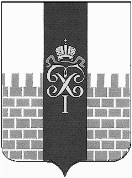 МЕСТНАЯ АДМИНИСТРАЦИЯ МУНИЦИПАЛЬНОГО ОБРАЗОВАНИЯ ГОРОД ПЕТЕРГОФ_____________________________________________________________________________ПОСТАНОВЛЕНИЕ               07.04.2023г.                                                                                                                   № 45	В соответствии с Бюджетным  кодексом  Российской Федерации, Положением о бюджетном процессе в муниципальном образовании  город Петергоф и Постановлением местной администрации муниципального образования город Петергоф  № 150 от 26.09.2013  «Об утверждении  Положения о Порядке разработки, реализации и оценки эффективности муниципальных программ и о Порядке  разработки и реализации  ведомственных целевых программ и планов по непрограммным расходам местного бюджета муниципального образования  г. Петергоф» местная администрация муниципального образования город  Петергоф	ПОСТАНОВЛЯЕТ:      1.Внести изменения в постановление местной администрации муниципального образования город Петергоф от 03.11.2022 № 143 «Об утверждении  ведомственной целевой программы «Осуществление работ в сфере озеленения территории зеленых насаждений общего пользования местного значения муниципального образования» (с изм. от 27.03.23 г №35):1.1.приложение  к постановлению  изложить в редакции согласно приложенияю к настоящему постановлению;приложения к ведомственной целевой программе №№1,1-2,1-3,1-4,2,2 -1,2-2,3,3-1,3-2,4,4-1,5-1,6,6-1,7,8,9,10,11,12 оставить без изменений.	       3.  Настоящее постановление вступает  в  силу  с  даты подписания.	       4. Контроль за исполнением  настоящего постановления оставляю за собой.                Глава местной администрациимуниципального образования город Петергоф                                     Т.С. ЕгороваПриложение к постановлению МА МО город Петергоф                                                                                                              от 07.04.2023 года №45 ВЕДОМСТВЕННАЯ ЦЕЛЕВАЯ   ПРОГРАММА «Осуществление работ в сфере озеленения территории зеленых насаждений общего пользования местного значения муниципального образования» 1.Наименование вопроса местного значения: осуществление работ в сфере озеленения на территории муниципального образования, включающее:-организацию работ по компенсационному озеленению в отношении территорий зеленых насаждений общего пользования местного значения, осуществляемому в соответствии с законом Санкт-Петербурга;-содержание, в том числе уборку, территорий зеленых насаждений общего пользования местного значения (включая содержание расположенных на них элементов благоустройства), защиту зеленых насаждений на указанных территориях;-проведение паспортизации территорий зеленых насаждений общего пользования местного значения на территории муниципального образования, включая проведение учета зеленых насаждений искусственного происхождения и иных элементов благоустройства, расположенных в границах территорий зеленых насаждений общего пользования местного значения;- создание (размещение), переустройство, восстановление и ремонт объектов зеленых насаждений, расположенных на территориях зеленых насаждений общего пользования местного значения.2. Цели и задачи программы: - озеленение территории зеленых насаждений общего пользования местного значения с целью удовлетворения потребностей населения города в благоприятных условиях проживания- улучшение экологической обстановки- создание благоприятных условий для отдыха населения.- улучшение эстетического восприятия окружающей среды- воспитание чувства прекрасного и поведения в общественных местах.3. Заказчик программы (ответственный исполнитель): Местная администрация муниципального образования город Петергоф (отдел городского хозяйства)4.  Сроки реализации целевой программы: 2023-2025 года5.  Перечень мероприятий целевой программы, ожидаемые конечные результаты реализации, в том числе по годам реализации программы:Необходимый объем финансирования программы, в том числе по годам реализации:Приложение №2 к ведомственной целевой программеРасчет стоимости  на содержание и ремонт детских и спортивных площадок, размещение, ремонт и содержание элементов оборудования на спортивных и детских площадках                                          Главный специалист ОГХ                           Л.Г. Ярышкина                                                                                                     Приложение№ 5 
к ведомственной целевой программе 
Расчет стоимости на содержание, ремонт и окраску ранее установленных элементов благоустройства.                                Ведущий специалист ОГХ		          Гасанзаде З.Р.     О внесении изменений в постановление местной администрации муниципального образования город Петергоф от 03.11.2022 № 143 Об утверждении  ведомственной целевой программы «Осуществление работ в сфере озеленения территории зеленых насаждений общего пользования местного значения муниципального образования»( от 27.03.2023 №35).№п/пНаименование мероприятияОжидаемые конечные результаты, в том числе по годам реализацииОжидаемые конечные результаты, в том числе по годам реализацииОжидаемые конечные результаты, в том числе по годам реализацииОжидаемые конечные результаты, в том числе по годам реализации№п/пНаименование мероприятияЕдиница измеренияКол-воКол-воКол-во№п/пНаименование мероприятияЕдиница измерения202320242025Организация работ по компенсационному озеленениюШт.707070Восстановление газоновкв. м.200200200Проведение санитарных рубок, а также удаление аварийных, больных деревьев и кустарниковШт.353535Посадка цветов и уход за нимивазон153153153Посадка цветов и уход за нимиклумба141414Посадка цветов и уход за нимикв. м.638,8638,8638,8Посадка цветов и уход за нимишт. цветов38 32838 32838 328Паспортизация территорий зеленых насаждений общего пользования местного значения, включая проведение учета зеленых насаждений искусственного происхождения и иных элементов благоустройства.га2,72192,042,3412Содержание территорий зеленых насаждений общего пользования местного значения, в т.ч. защита зеленых насажденийга6,286,286,28Уборка территорий зеленых насаждений общего пользования местного значениякв. м.396376,0396376,0396376,0Размещение, содержание и ремонт детских и спортивных площадок, включая ремонт расположенных на них элементов благоустройствашт. площадок181919Разработка проектно-сметной документации на размещение элементов  благоустройства на детской площадке по адресу: г.Петергоф, ул.Блан-Менильская,д.1,3,16/3усл.100Организация замены песка в детских песочницах на детских площадкахкуб.м.11,311,311,3Содержание, ремонт и окраску ранее установленных элементов благоустройства.м2п/муслугаед.612,8228111363023011006502401100Ремонт и окраска ранее установленных ограждений газонныхм2330,0350,0400,0Размещение элементов благоустройствауслуга111Разработка проектно-сметной документации на восстановление и ремонт объектов зеленых насажденийуслуга121Переустройство, восстановление и ремонт объектов зеленых насаждений, расположенных на территориях ЗНОП местного значениям218492№п/пНаименование мероприятияНеобходимый объём финансирования(тыс. руб.), в том числе по годам реализацииНеобходимый объём финансирования(тыс. руб.), в том числе по годам реализацииНеобходимый объём финансирования(тыс. руб.), в том числе по годам реализации2023 год2024 год2025 годОрганизация работ по компенсационному озеленению487,7511,5534,9Восстановление газонов125,7131,9138,0Проведение санитарных рубок, а также удаление аварийных, больных деревьев и кустарников371,2389,3407,1Посадка цветов и уход за ними2 573,12 784,72 912,0Паспортизация территорий зеленых насаждений общего пользования местного значения, включая проведение учета зеленых насаждений искусственного происхождения и иных элементов благоустройства.217,8171,2187,3Содержание территорий зеленых насаждений общего пользования местного значения, в т.ч. защита зеленых насаждений1 972,72 068,82 163,4Уборка территорий зеленых насаждений общего пользования местного значения13 873,314 549,015 213,98Размещение , содержание и ремонт детских и спортивных площадок, включая ремонт расположенных на них элементов благоустройства1866,61034,71082,0 9Разработка проектно-сметной документации на размещение элементов благоустройства на детской площадке по адресу: г.Петергоф,ул.Блан-Менильская,д.1,3,16/3450,0--10Организация замены песка в детских песочницах на детских площадках85,890,094,211Содержание, ремонт и окраска ранее установленных элемент-благоустройства.570,0580,0600,012Ремонт и окраска ранее установленных ограждений газонных363,0400,0450,013Размещение элементов благоустройства24,827,030,014Разработка проектно-сметной документации на восстановление и ремонт объектов зеленых насаждений620,01240,0300,015Переустройство, восстановление и ремонт объектов зеленых насаждений, расположенных на территориях ЗНОП местного значения46228,4Итого23 601,770206,524112,8№Наименование  услугЕд.изм.Кол-во  площадокСтоимость, руб.1Выполнение работпо  ремонту детского игрового и спортивного оборудования, в т.ч. замена комплектующих :- деревянных и фанерных комплектующих,- металлических комплектующих,- пластиковых и резиновых комплектующих,-замена готовых элементов оборудования и изделий,-демонтаж ,монтаж оборудования и изделий,- закрепление сеток,-бетонирование опор,- замена плакатов самоклеек на информационных щитах и стендахшт.18370000,002Выполнение работ поСодержанию детского игрового и спортивного оборудования:- смывка граффити,- окрашивание  деревянных и металлических элементов оборудования,-смазка узлов крепежей,- промывка оборудования от загрязнений,- очистка элементов оборудования от мусорашт.18184401,673Содержание спортивной площадки и катка для занятий зимними видами спорта, расположенной по адресу: г.Петергоф,  ул.Разводная,д.25услуга1242000,004Ремонт набивного основания на детской и спортивной площадках:                                  ул. Ботаническая,д.3/3, ул.Зверинская,д.1,11,13, ул.Аврова,д.д.10-12 (зона отдыха),Торговая пл.,д.6,ул.Разводная,д.33м2656187120,335Установка оборудования на детских площадках по адресу: г.Петергоф, ул.Разводная,д.33, Торговая площадь,д.6услуга1851078,006Демонтаж элементов благоустройства, оборудования,бетонных оснований, искусственных покрытий по адресу: г.Петергоф, ул.Разводная,д.33, ул.Разводная,д.25, ул.Михайловская,д.9А, ул.Чичеринская,д.5/2, ул.Озерковая,д.49/3, Торговая пл.,д.6услуга132000,00Всего1866600,00№ п/пНаименование работЕд. измеренияОбъем работЦена за ед.,рубСтоимость, руб.Общая стоимость, руб.1Ремонт, окраска ранее установленных элементов благоустройства и уличной мебели  в т.ч.:- окраска- замена досок у скамеекм2647,84002591203591201Ремонт, окраска ранее установленных элементов благоустройства и уличной мебели  в т.ч.:- окраска- замена досок у скамеекп/м2005001000003591202Содержание ранее установленных элементов благоустройства и уличной мебели и ограждений газонныхуслуга130 00030 0003Демонтаж раннее установленных элементов благоустройства и уличной мебелиЕд.1131600180800180800Итого:569920,00